Навести три приклади форм подання інформації (словесна, цифрова, образотворча, символічна, штрихова) продовольчих або непродовольчих товарів магазину, який Ви відвідуєте найчастіше. Рішення надати у формі таблиці (таблиця).Таблиця  – Приклади форм подання інформаціїЗавдання		Визначити	позначення	маніпуляційним знаком таких товарів:банан свіжий;вода питна 1,5 л;горщик з глини для квітів;дерева живі;добриво для рослин у пакетах 0,7 кг;диван-ліжко;парфуми у скляній тарі;засіб для миття посуду;зошит для нотаток;квіти зрізані живі;керосин у скляній тарі 0,75 л;клейонка у рулоні;крем для обличчя;крупа гречана у мишку;макаронні вироби;мило рідке фасоване;огірки тепличні;олія соняшникова 1л;риба заморожена;сервіз чайний з фарфору;сигарети;сир твердий;ситець у рулоні;томатна паста у скляній тарі 0,25 л;чай пакетований;чоботи зимові жіночі;яйця перепелині харчові.Маніпуляційний знак обрати за даними таблиці 26.Таблиця 26 – Маніпуляційні знаки товарівТоварІнформаціяІнформаціяІнформаціяІнформаціяІнформаціяТоварСловеснаЦифроваОбразотворчаСимволічнаШтриховаВаріантМаніпуляційний знакВаріантМаніпуляційний знак1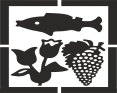 6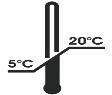 2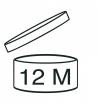 7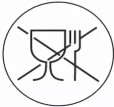 3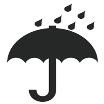 8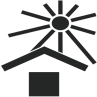 4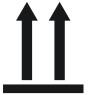 9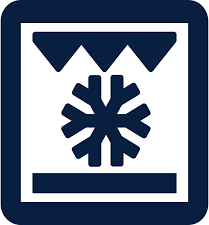 5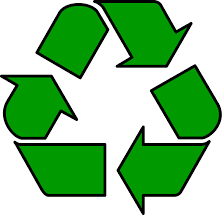 10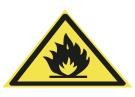 